О внесении изменений в постановление администрации Асановского сельского поселения Комсомольского района Чувашской Республики от 03.02.2020 №02 «Об утверждении муниципальной программы «Профилактика терроризма и экстремизма, а также минимизация и (или) ликвидация последствий проявления терроризма и экстремизма на территории Асановского сельского поселения Комсомольского района Чувашской Республики на 2020-2022 годы»    В соответствии с Федеральным законом от 06.03.2011 № 35-ФЗ «О противодействии терроризму», Федеральным законом т 06.10.2003 г. № 131-ФЗ «Об общих принципах организации местного самоуправления в Российской Федерации», администрация Асановского сельского поселения Комсомольского     района п о с т а н о в л я е т:            1. Внести в муниципальную программу Асановского сельского поселения Комсомольского района Чувашской Республики «Профилактика терроризма и экстремизма, а также минимизация и (или) ликвидация последствий проявления терроризма и экстремизма на территории Асановского сельского поселения Комсомольского района Чувашской Республики на 2020-2022 годы» (далее Муниципальная программа), утвержденную постановлением администрации Асановского сельского поселения Комсомольского района от 03.02.2020 № 02 следующие изменения:            1.1. Позицию «Источники финансирования» паспорта Муниципальной программы изложить в следующей редакции:1.2.  Раздел VII Муниципальной программы изложить в следующей редакции:«VII. Система программных мероприятий.».2. Настоящее постановление вступает в силу после его официального опубликования в информационном бюллетене «Вестник Асановского сельского поселения Комсомольского района Чувашской Республики. Глава сельского поселения                                                                     Карпов Н.Н.ЧĂВАШ  РЕСПУБЛИКИКОМСОМОЛЬСКИ РАЙОНĔАСАНКАССИ ЯЛПОСЕЛЕНИЙĔНАДМИНИСТРАЦИЙĔ                    ЙЫШĂНУ                    15.04.2022  № 15Асанкасси  ялĕ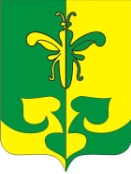       ЧУВАШСКАЯ РЕСПУБЛИКАКОМСОМОЛЬСКИЙ РАЙОНАДМИНИСТРАЦИЯАСАНОВСКОГО СЕЛЬСКОГО ПОСЕЛЕНИЯПОСТАНОВЛЕНИЕ                  15.04. 2022   № 15деревня Асаново«Источники финансированияпрогнозируемый объем финансирования мероприятий программы в 2020-2022 годах составляет 2,0 тыс. рублей, в том числе:2022 – 2,0 тыс. руб.;из них средства:-республиканского бюджета Чувашской Республики – 0,0 тыс. рублей;- местного бюджета Асановского сельского поселения Асановского района Чувашской Республики –2,0 тыс. рублей;Наименование мероприятийИсполнителиИсполнителиСроки исполнения Сроки исполнения Источники финансированияИнформационно-пропагандистское противодействие терроризму и экстремизмуИнформационно-пропагандистское противодействие терроризму и экстремизмуИнформационно-пропагандистское противодействие терроризму и экстремизмуИнформационно-пропагандистское противодействие терроризму и экстремизмуИнформационно-пропагандистское противодействие терроризму и экстремизмуИнформационно-пропагандистское противодействие терроризму и экстремизмуРазработка плана профилактических мер, направленных на предупреждение экстремистской деятельности, в том числе на выявление и последующее устранение причин и условий, способствующих осуществлению экстремистской деятельности на территории сельского поселенияАдминистрация Асановского сельского поселенияАдминистрация Асановского сельского поселенияАдминистрация Асановского сельского поселенияЕжегодно Без финансированияПроведение тематических мероприятий для детей и молодёжиРаботники сельского дома культуры, библиотекарь (по согласованию)Работники сельского дома культуры, библиотекарь (по согласованию)Работники сельского дома культуры, библиотекарь (по согласованию)Апрель-май 2020-2022 гг.Без финансированияРаспространение памяток,листовок среди населения,обеспечение наглядной агитацией в учреждениях социальной сферыАдминистрация Асановского сельского поселенияАдминистрация Асановского сельского поселенияАдминистрация Асановского сельского поселения2 раза в год Из местного бюджета Асановского сельского поселения  Информирование населения о профилактике терроризма и экстремизмаГлава сельского поселения Глава сельского поселения Глава сельского поселения Ежегодно Без финансированияСбор информации и принятие мер по факту выявления   деятельности религиозных организаций, сект экстремистской направленности на территории сельского поселенияАдминистрация Асановского сельского поселенияАдминистрация Асановского сельского поселенияАдминистрация Асановского сельского поселенияпостоянноБез финансированияОрганизационно-технические мероприятияОрганизационно-технические мероприятияОрганизационно-технические мероприятияОрганизационно-технические мероприятияОрганизационно-технические мероприятияОрганизационно-технические мероприятияОрганизация и проведение тренировок, учений по действиям работников учреждений при обнаружении подозрительных предметовГлава сельского поселения, работники сельского дома культуры (по согласованию)Глава сельского поселения, работники сельского дома культуры (по согласованию)Глава сельского поселения, работники сельского дома культуры (по согласованию)ежегодноБез финансированияПроведение комплексных обследований потенциально опасных объектов, соцкультбыта, пустующих домов на территории сельского поселенияАдминистрация Асановского сельского поселения Администрация Асановского сельского поселения Администрация Асановского сельского поселения ежеквартальноБез финансированияПроведение социологических опросов среди населения на предмет выявления и обнаружения степени распространения экстремистских идей и настроенийАдминистрация Асановского сельского поселенияАдминистрация Асановского сельского поселенияАдминистрация Асановского сельского поселенияежегодноБез финансированияОрганизация осмотра административных зданий, производственных и складских помещений учреждений, организаций, а также прилегающих к ним территорий, других мест скопления населения на предмет выявления подозрительных предметовГлава сельского поселения,Глава сельского поселения,Глава сельского поселения,постоянноБез финансированияПроведение совещаний при главе сельского поселения по вопросам профилактики террористических угроз на территории Асановского сельского поселенияГлава сельского поселенияГлава сельского поселенияГлава сельского поселенияПо мере необходимости, но не реже 2-х раз в годБез финансированияФормирование системы противодействия идеологии терроризма и экстремизмаФормирование системы противодействия идеологии терроризма и экстремизмаФормирование системы противодействия идеологии терроризма и экстремизмаФормирование системы противодействия идеологии терроризма и экстремизмаФормирование системы противодействия идеологии терроризма и экстремизмаФормирование системы противодействия идеологии терроризма и экстремизмаМониторинг деятельности религиозных, молодежных обществ и политических организацийМониторинг деятельности религиозных, молодежных обществ и политических организацийАдминистрация Асановского сельского поселенияЕжегодно Ежегодно Без финансирования